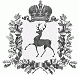 СОВЕТ ДЕПУТАТОВШАРАНГСКОГО МУНИЦИПАЛЬНОГО ОКРУГАНИЖЕГОРОДСКОЙ ОБЛАСТИРЕШЕНИЕот 23.04.2024				№ 29Об изменении года основания р.п. Шаранга        В соответствии с Уставом Шарангского муниципального округа Нижегородской области, учитывая письмо Российского государственного архива древних актов от 14 июля 2023 года № 767, Совет депутатов Шарангского муниципального округа р е ш и л:Принять к сведению информацию и считать 1719 год, годом основания рабочего поселка Шаранга.Опубликовать настоящее решение в газете «Знамя победы» и разместить на официальном сайте администрации в информационно- телекоммуникативной сети «Интернет».Настоявшее решение вступает в силу со дня его подписания.Глава местного самоуправления					      Д.О.ОжигановПредседатель Совета депутатов						И.Г.Блинов